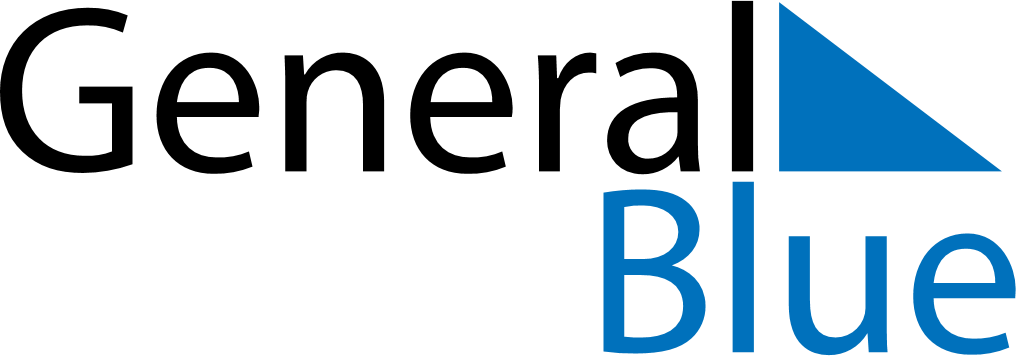 March 2019March 2019March 2019March 2019March 2019March 2019UgandaUgandaUgandaUgandaUgandaUgandaSundayMondayTuesdayWednesdayThursdayFridaySaturday123456789Ash WednesdayInternational Women’s Day10111213141516171819202122232425262728293031NOTES